Společnost:	Oblastní nemocnice Mladá Boleslav, a.s., 
nemocnice Středočeského krajeIČO:	272 56 456DIČ:	CZ27256456Se sídlem:	Mladá Boleslav, třída Václava Klementa 147, PSČ 293 01Zastoupená:	JUDr. Ladislav Řípa, předseda představenstvaMgr. Daniel Marek, místopředseda představenstvaZapsaná v obchodním rejstříku Městského soudu v Praze, oddíl B, vložka 10019dále jen „objednatel“ na straně jedné,adále jen „zhotovitel“ na straně druhé,objednatel a zhotovitel společně jako „smluvní strany“se níže uvedeného dne, měsíce a roku dohodly, jak stanoví tento:DODATEK Č. 1 SMLOUVY O DÍLOdále jen „dodatek“Úvodní ustanoveníObjednatel a zhotovitel uzavřeli dne 19.10.2023 Smlouvu o dílo (dále jen „Smlouva“), jejímž předmětem je dodávka stavebních, montážních a řemeslných prací a dodávek spojených s výměnou výtahů V3 a V4 v Pavilonu H Oblastní nemocnice Mladá Boleslav, a.s., nemocnice Středočeského kraje, a to v souladu s nabídkou zhotovitele.Smluvní strany shodně prohlašují, že Smlouva je k dnešnímu dni platná.Smluvní strany konstatují, že z důvodu pozdějšího uzavření Smlouvy oproti termínu vyhlášení výsledků zadávacího řízení a s ohledem na dodací lhůty výrobce komponent výtahů, nelze dílo kompletně dokončit v původně předpokládaném termínu do 22.12.2022.Zhotovitel v souladu s podmínkami objednatele uvedenými v zadávací dokumentaci veřejné zakázky vyčíslil úsporu vyplývající z možnosti ponechat některé části současných výtahů, konkrétně protiváhy, vodítka protiváh a konzoli vodítek u obou výtahů, a to na částku 150.828,- Kč bez DPH.S ohledem na výše uvedené se smluvní strany dohodly na uzavření tohoto dodatku Smlouvy.Předmět dodatkuSmluvní strany se dohodly, že kompletní výměna výtahu V4, demontáž stávajícího výtahu V3 a dodávka jednotlivých dílů nového výtahu V3 bude dokončena a předána objednateli nejpozději do 20.12.2023.Smluvní strany se dále dohodly, že kompletní výměna výtahu V3 bude dokončena a předána objednateli nejpozději do 15.1.2024.Smluvní strany se dohodly na podrobnějším časovém harmonogramu provedení díla ze dne 24.9.2023, jenž je přílohou č. 1 tohoto dodatku.Rozdělení jednotlivých etap provedení díla je blíže popsáno v upravené cenové nabídce zhotovitele ze dne 24.9.2023, která je přílohou č. 2 tohoto dodatku.Smluvní strany se dohodly, že sjednaný rozsah díla se zužuje o výměnu protiváh, vodítek protiváh a konzole vodítek u obou výtahů. Sjednaná cena díla se v důsledku toho snižuje z původní ceny 3.607.828,- Kč bez DPH o částku 150.828,- Kč bez DPH. Celková cena díla dle čl. 5 odst. 5.1. Smlouvy tak činí 3.457.000,- Kč bez DPH.Smluvní strany se dále dohodly, že cena díla bude hrazena po částech ve dvou splátkách. První fakturu za výměnu výtahu V4, demontáž stávajícího výtahu V3 a dodávku jednotlivých dílů nového výtahu V3 ve výši 3.123.000,- Kč plus DPH v zákonné výši vystaví zhotovitel po předání a převzetí této části díla objednatelem. Druhou fakturu ve výši 334.000,- Kč plus DPH v zákonné výši vystaví zhotovitel po dokončení celého díla a jeho předání a převzetí objednatelem a po odstranění případných vad a nedodělků zjištěných při převzetí.Ostatní ustanovení Smlouvy tímto dodatkem nedotčená zůstávají i nadále v platnosti.Závěrečná ustanoveníTento dodatek je vypracován ve dvou vyhotoveních, z nichž každá ze smluvních stran obdrží po jednom. V případě elektronického podpisu je tento dodatek vypracován v jednom vyhotovení podepsaném elektronicky oběma smluvními stranami.Tento dodatek nabývá platnosti dnem jeho podpisu oběma smluvními stranami. Smluvní strany prohlašují, že se seznámily s obsahem tohoto dodatku, že vyjadřuje jejich pravou a svobodnou vůli, na důkaz čehož připojují své podpisy.Přílohy:Časový harmonogram ze dne 24.9.2023Upravená cenová nabídka ze dne 24.9.2023Společnost:Výtahy Příbram s.r.o.IČO:248 00 503DIČ:CZ24800503Se sídlem:Gen. R. Tesaříka 135, Příbram I, 261 01Zastoupená:Pavlem Scharhagem, jednatelemZapsaná v obchodním rejstříku Městského soudu v Praze, oddíl C, vložka 175413Zapsaná v obchodním rejstříku Městského soudu v Praze, oddíl C, vložka 175413V Mladé Boleslavi dne ______________V Příbrami dne ______________……………………………………………….Oblastní nemocnice Mladá Boleslav, a.s., nemocnice Středočeského krajeJUDr. Ladislav Řípa, předseda představenstvaMgr. Daniel Marek, místopředseda představenstva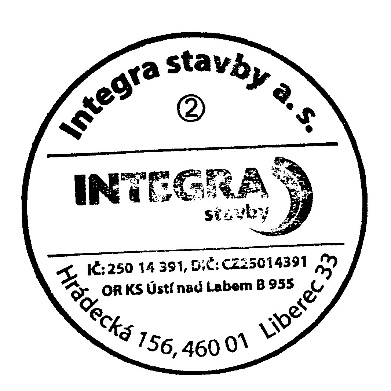 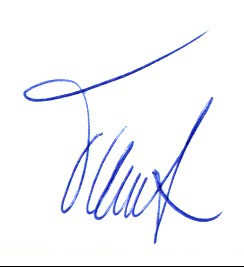 ……………………………………………….Výtahy Příbram s.r.o.Pavel Scharhag, jednatel